                                                              FEBRUARY MEETING   Tuesday, February 28, 2023                                                                             3:00 PMThe February Meeting of the Board of Commissioners of the Collier County Housing Authority will be held at the CCHA’s Main Office, 1800 Farm Worker Way, Immokalee, Florida 34142, on Tuesday, February 28, 2023 at 3:00 p.m.                                                                                                           AGENDA OF MEETINGInvocation.Pledge of Allegiance.Roll Call.Approval of the Agenda                                    Approval of the Minutes:Meeting Minutes December 6, 2023Audit Presentation by Berman Hopkins Wright & LaHam , CPA and Associates, LLPFinancial Reports:Review and Approval of November 2022 FinancialsLegal Update:        Executive Directors Report:Old Business: New Business:       Approval of Holiday Schedule for 2023Authorization to Apply for funding through Collier County Resolution 23-02-01 Public CommentsAnnouncements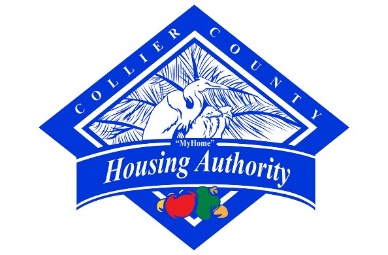 Adjournment